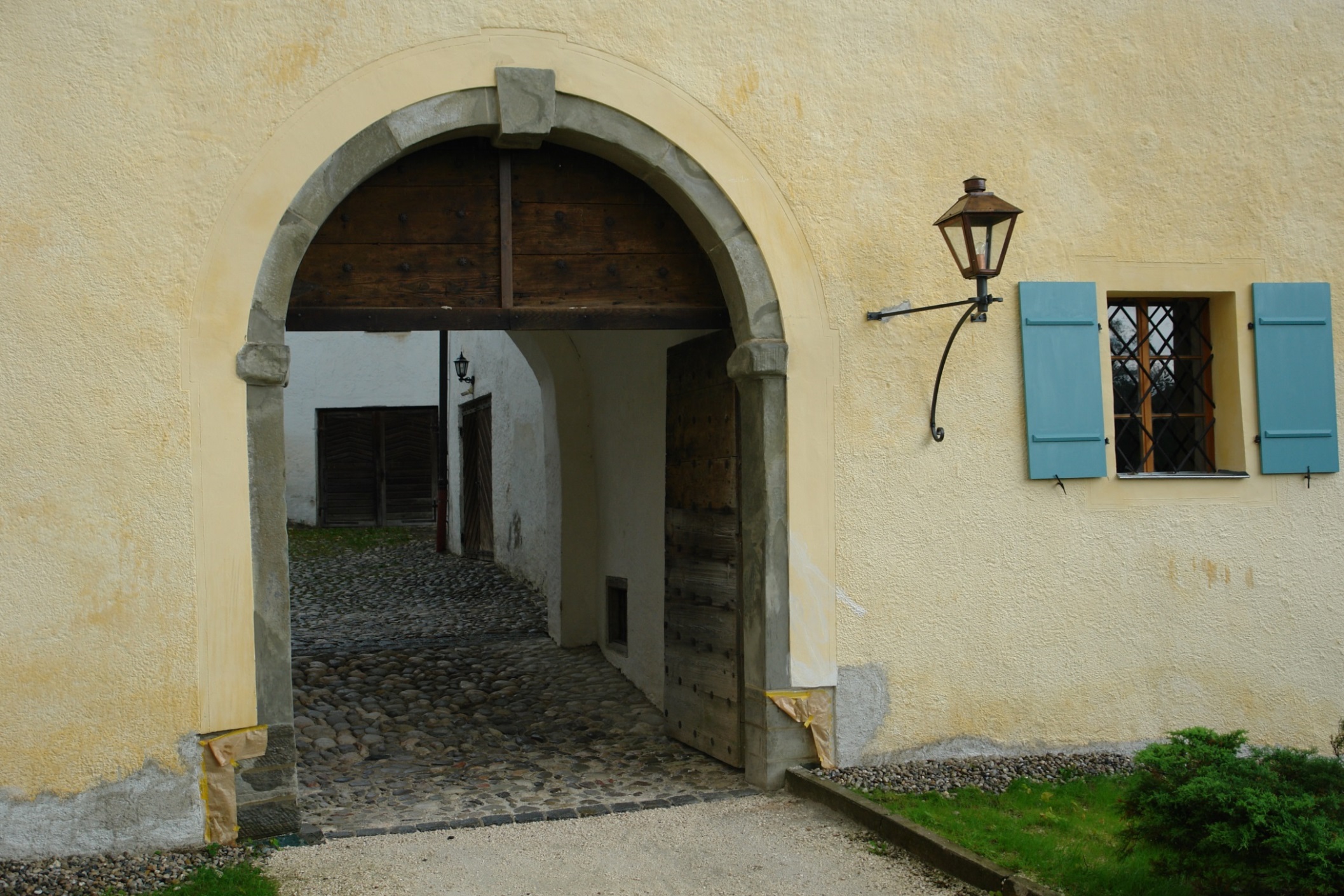 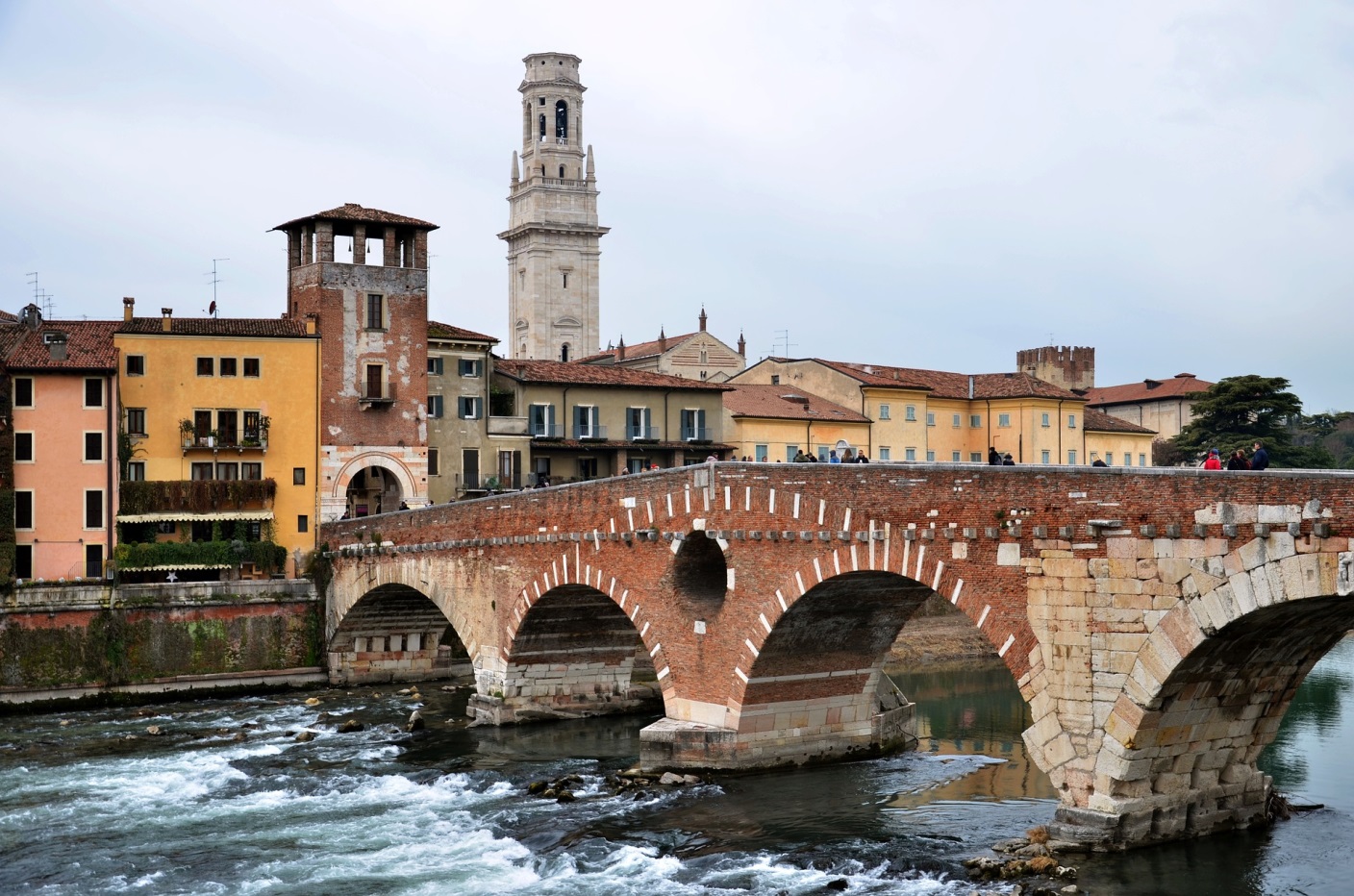 	Foto: Pixabay.com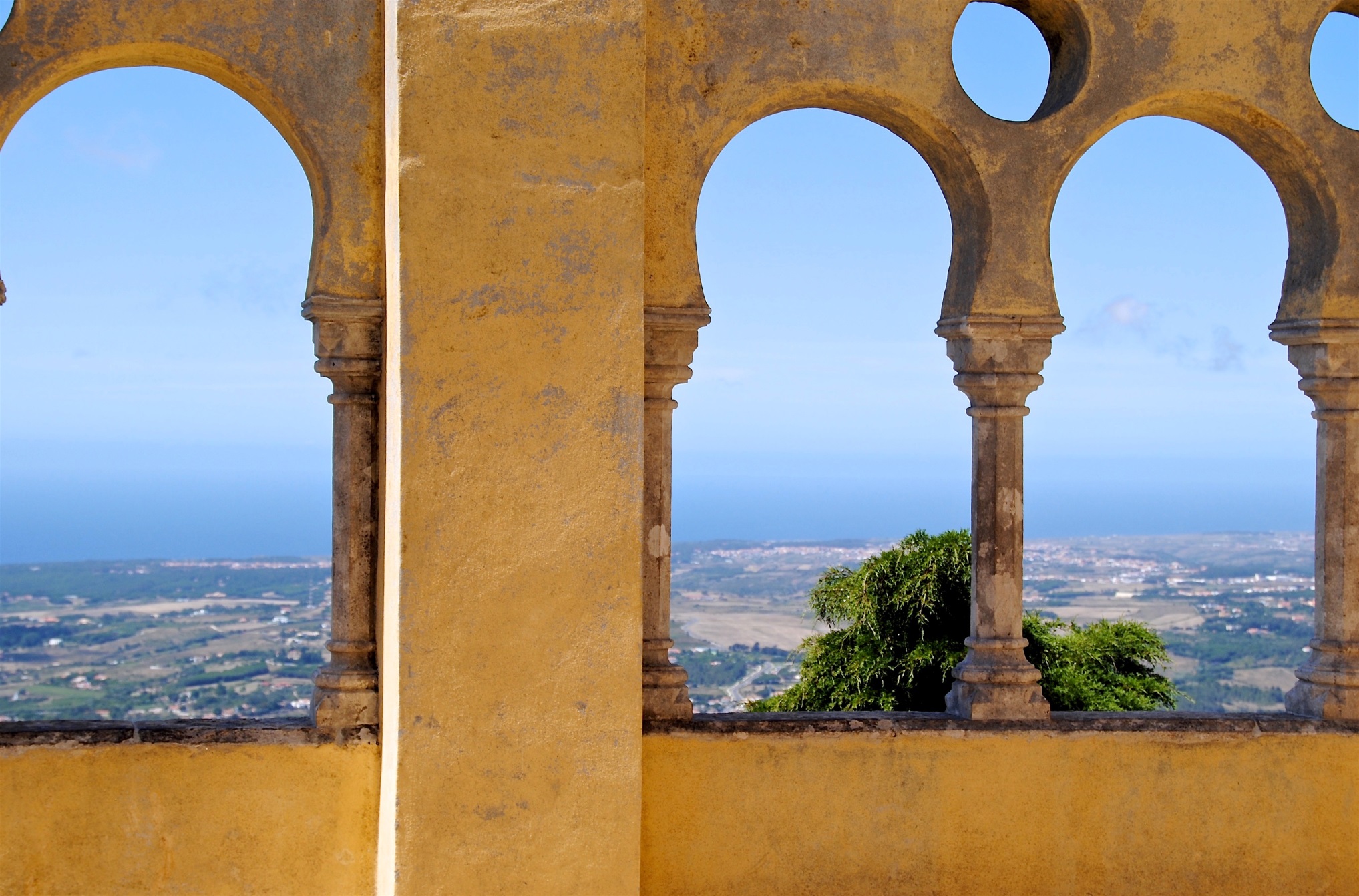 	Foto: Pixabay.com	